ΘΕΜΑ: «Επιμορφωτική συνάντηση με θέμα: «Πρόληψη και αντιμετώπιση της σχολικής βίας»Η Δ/νση Δ/θμιας Εκπαίδευσης Κέρκυρας και ο Συμβουλευτικός Σταθμός Νέων σε συνεργασία με την Προϊσταμένη Παιδαγωγικής & Επιστημονικής Καθοδήγησης Α/θμιας Εκπαίδευσης, κα. Φωτεινή Κουρή, διοργανώνει επιμορφωτική συνάντηση για εκπαιδευτικούς ΠΕ 11  των σχολικών μονάδων Α/θμιας Εκπαίδευσης  Κέρκυρας με θέμα: «Ενσυναίσθηση και ενεργητική ακρόαση: Δύο σημαντικές έννοιες για την πρόληψη και την αντιμετώπιση της βίας στη σχολική κοινότητα» Η συνάντηση - βιωματικό εργαστήρι θα πραγματοποιηθεί την Πέμπτη 11  Ιουνίου 2015 στις 7.00μ.μ στην αίθουσα εκδηλώσεων του 6ου Δημοτικού Κέρκυρας.Το εργαστήριο θα εστιάσει στις έννοιες της ενσυναίσθησης και της ενεργητικής ακρόασης ως δεξιοτήτων απαραίτητων για τον εκπαιδευτικό που αναλαμβάνει ρόλο εμψυχωτή – διευκολυντή μέσα στο πλαίσιο της σχολικής μονάδας. Στη μεθοδολογία του εργαστηρίου θα περιλαμβάνονται βιωματικές δραστηριότητες, όπως ασκήσεις επικοινωνίας, μελέτες περίπτωσης και παιχνίδια ρόλων. Το εργαστήριο θα συντονίσει η Υπεύθυνη του Συμβουλευτικού Σταθμού Νέων της Διεύθυνσης Δευτεροβάθμιας Εκπαίδευσης Μεσσηνίας κα. Αμαλία Καζιάνη, εκπαιδευτικός ΠΕ06 και Ψυχολόγος. Η παρακολούθηση του εργαστηρίου είναι προαιρετική. Η διάρκειά του είναι 120’ και όσοι θα συμμετάσχουν είναι σημαντικό να το παρακολουθήσουν από την αρχή ως το τέλος, γιατί θα έχει θεματική συνέχεια. Λόγω του βιωματικού χαρακτήρα του εργαστηρίου, οι θέσεις είναι περιορισμένες (μέχρι 25 εκπαιδευτικοί) και θα τηρηθεί σειρά προτεραιότητας με βάση την ημερομηνία και ώρα εκδήλωσης ενδιαφέροντος για συμμετοχή. Παρακαλούνται οι εκπαιδευτικοί που ενδιαφέρονται να συμμετάσχουν στο εργαστήριο να στείλουν e-mail με θέμα: «Αίτηση συμμετοχής στην επιμορφωτική συνάντηση» στην ηλεκτρονική διεύθυνση  ssn@dide.ker.sch.gr  μέχρι και την Τρίτη 2 Ιουνίου 2015, αναφέροντας το ονοματεπώνυμο, την ειδικότητά τους, το/α Σχολείο/α όπου υπηρετούν και ένα τηλέφωνο επικοινωνίας. Στους συμμετέχοντες θα δοθούν  βεβαιώσεις παρακολούθησης.                                                                              Η Δ/ΝΤΡΙΑ Β/ΘΜΙΑΣ  ΕΚΠ/ΣΗΣ  ΚΕΡΚΥΡΑΣ                                                                                                                    ΤΡΥΦΩΝΑ ΣΩΤΗΡΙΑ                     ΕΛΛΗΝΙΚΗ ΔΗΜΟΚΡΑΤΙΑ                                           Ταχ.Δ/νση :     Μάμαλοι-ΑλεπούΤ.Κ.:                  49100 ΚΕΡΚΥΡΑΠληροφορίες: Μαρία Σαμοΐλη                          Υπεύθυνη ΣΣΝΤηλέφωνο	: (26610)  32987FAX	: (26610)  36581e-mail              :  ssn@dide.ker.sch.gr           Κέρκυρα    25-5-2015            Αριθμ.  Πρωτ. :1597/25-5-2015ΠΡΟΣ:  ΟΛΑ ΤΑ ΣΧΟΛΕΙΑ Α/ΘΜΙΑΣ ΕΚΠΑΙΔΕΥΣΗΣ ΚΕΡΚΥΡΑΣ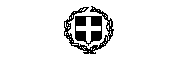 